Publicado en  el 29/06/2016 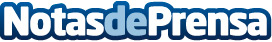 Front comú per reforçar la gestió dels espais naturals i la biodiversitat del PirineuDatos de contacto:Nota de prensa publicada en: https://www.notasdeprensa.es/front-comu-per-reforCar-la-gestio-dels-espais_1 Categorias: Cataluña http://www.notasdeprensa.es